TÍTULO DO TRABALHO [mesmo título da ação de extensão, centralizado, letras maiúsculas em negrito, tamanho 14]Nome e Sobrenome do(a) discente 1(1), Nome e Sobrenome do(a) discente 2,  Nome e Sobrenome do(a) Coordenador(a)(2) [até 5 (cinco) autores, dos quais pelo menos 3 (três) devem ser estudantes, tamanho 12, alinhamento centralizado](1)Bolsista (UNILA, SETI ou FA) ou voluntário(a). Nome do Curso, SIGLA Instituto Acadêmico, UNILA. E-mail: apresentador@aluno.unila.edu.br [e-mail institucional]; (2)Coordenador(a), CARGO (docente/TAE), SIGLA do Instituto ou Unidade administrativa, UNILA.[tamanho 10, alinhamento centralizado]1. RESUMOO trabalho escrito a ser apresentado no SEUNI 2023 deve ter EXTENSÃO MÁXIMA de DUAS PÁGINAS. Dentro desta extensão, o resumo deverá obrigatoriamente estar em Português ou em Espanhol, redigido em um único parágrafo, respeitando o formato aqui apresentado. Conteúdo do Resumo SEM SUBDIVISÃO/SUBTÍTULOS: introdução (opcional); objetivo(s) ou problema (obrigatório); hipótese (opcional); materiais e métodos/metodologia (obrigatório); resultados principais ou esperados e análise (obrigatório); conclusão/considerações finais ou esperadas (obrigatório). Pode ser incorporado ao resumo uma Tabela e/ou uma Figura (exemplo abaixo) com sua(s) correspondente(s) legenda(s). O resumo deve ser enviado com o conteúdo dos elementos mencionados acima, tempo verbal no passado, em texto corrido, sem subtítulos (introdução, objetivo, metodologias…). [fonte Arial, tamanho 11, espaçamento simples, alinhamento justificado e margens]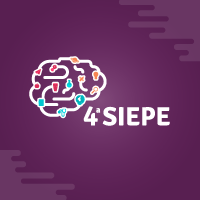 Figura 1. Logotipo da 4a SIEPE 2022.[fonte Arial, tamanho 9]Palavras-chave: inserir até 4 palavras separadas por ponto e vírgula. [fonte Arial, tamanho 10, alinhamento justificado]2. REFERÊNCIAS[Inserir no máximo 03 referências, Fonte Arial, tamanho 9]1. POUND, B. G. Electrochemical techniques to study hydrogen ingress in metals. In: BOCKRIS, J. O’ M.; CONWAY, B. E.; WHITE, R. E. Modern aspects of electrochemistry. New York: Plenum Press, p. 63-133, 1993.2. PEIXOTO, R. P. Velhos fundamentos, novas estratégias?: petróleo, democracia e a política externa de Hugo Chávez (1999-2010). 2011. 183 f. Tese (Doutorado em Ciência Política) - Faculdade de Filosofia e Ciências Humanas, Universidade Federal de Minas Gerais, Belo Horizonte, 2011.3. SILVA, F. A.; CORRÊA, G., E. M.; CARVALHO, N. D.; FERREIRA, A. M. V.; SCHNEIDER, C. H.; CARVALHO-ZILSE, G. A.; FELDBERG, E.; GROSS, M. C. Transposable DNA Elements in Amazonian Fish: From Genome Enlargement to Genetic Adaptation to Stressful Environments. Cytogenetic and Genome Research, v. 160, n. 3, p. 148-155, 2020.3. AGRADECIMENTOS[Fonte Arial, tamanho 10]. Obrigatório no caso de bolsistas que deverão agradecer neste momento a Instituição que financiou a sua bolsa (PROEX-UNILA, SETI ou Fundação Araucária). Por exemplo:Agradeço o apoio recebido, por meio da bolsa de extensão, à (PROEX-UNILA, SETI ou Fundação Araucária), mobilizado pela Pró-Reitoria de Extensão (PROEX) da Universidade Federal da Integração Latino-Americana (UNILA).